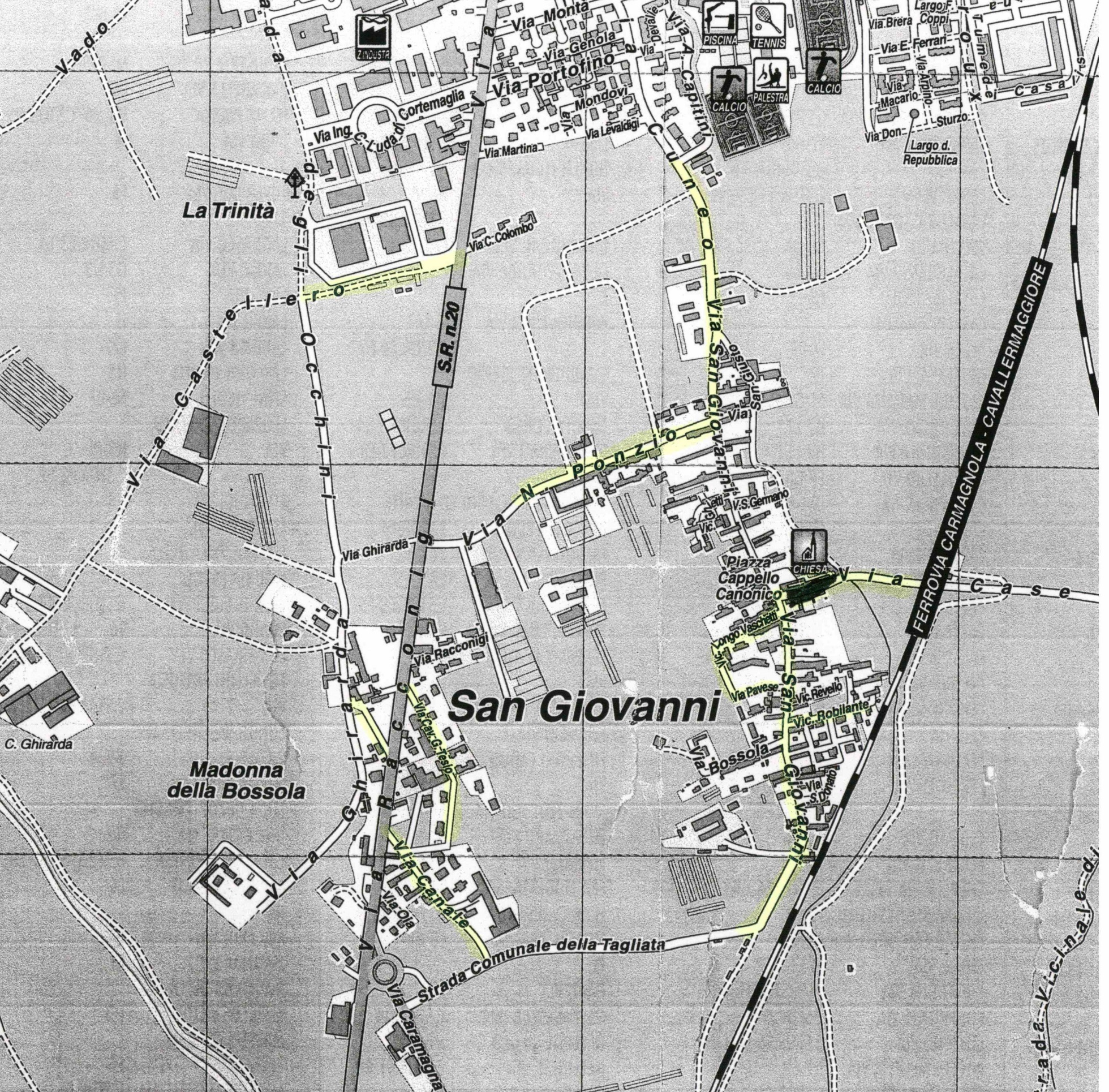 SPAZZAMENTO MANUALEAREA BLU ZONA 7SPAZZAMENTO MANUALEAREA BLU ZONA 7SPAZZAMENTO MANUALEAREA BLU ZONA 7SPAZZAMENTO MANUALEAREA BLU ZONA 7SPAZZAMENTO MANUALEAREA BLU ZONA 7SPAZZAMENTO MANUALEAREA BLU ZONA 712/BLU Lunghezza ZONA 7Via Canale12/blu           259,81          1,00 Via case nuove12/blu           252,25          1,00 Via Cav. G. Tesio12/blu           233,10          1,00 Via Ghirarda12/blu             79,01          1,00 Via Pavese12/blu             89,96          1,00 Via S. Giovanni12/blu           258,56          1,00 Via S. Giovanni12/blu           255,36          1,00 Via S. Giovanni12/blu           257,47          1,00 Via Tesio12/blu             40,80          1,00 Vic. Longo Vaschetti12/blu           197,37          1,00 Vic. Robilante12/blu           249,42          1,00 